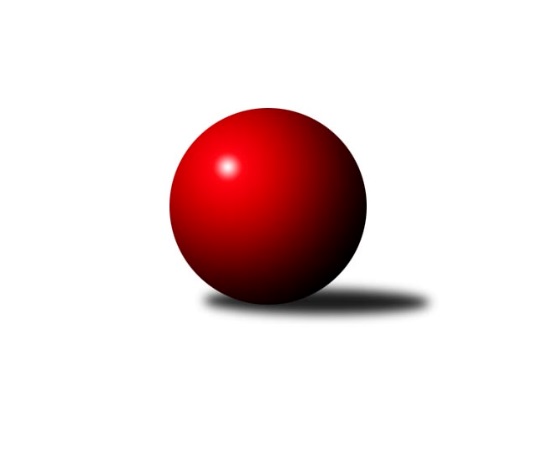 Č.1Ročník 2019/2020	20.5.2024 1.KLD D 2019/2020Statistika 1. kolaTabulka družstev:		družstvo	záp	výh	rem	proh	skore	sety	průměr	body	plné	dorážka	chyby	1.	TJ Sokol Vracov	1	1	0	0	2 : 0 	(11.0 : 5.0)	1614	2	1080	534	20	2.	TJ Spartak Přerov	1	1	0	0	2 : 0 	(1.0 : 3.0)	1610	2	1084	526	14	3.	TJ Valašské Meziříčí	1	1	0	0	2 : 0 	(9.0 : 3.0)	1537	2	1075	462	21	4.	KC Zlín	1	1	0	0	2 : 0 	(11.0 : 5.0)	1509	2	1029	480	22	5.	TJ Sokol Husovice	1	0	0	1	0 : 2 	(5.0 : 11.0)	1539	0	1084	455	40	6.	TJ Sokol Luhačovice	1	0	0	1	0 : 2 	(3.0 : 1.0)	1526	0	1042	484	21	7.	TJ Lokomotiva Valtice 	1	0	0	1	0 : 2 	(5.0 : 11.0)	1415	0	979	436	30	8.	TJ Sokol Šanov	1	0	0	1	0 : 2 	(3.0 : 9.0)	1383	0	1009	374	41Tabulka doma:		družstvo	záp	výh	rem	proh	skore	sety	průměr	body	maximum	minimum	1.	TJ Sokol Vracov	1	1	0	0	2 : 0 	(11.0 : 5.0)	1614	2	1614	1614	2.	KC Zlín	1	1	0	0	2 : 0 	(11.0 : 5.0)	1509	2	1509	1509	3.	TJ Lokomotiva Valtice 	0	0	0	0	0 : 0 	(0.0 : 0.0)	0	0	0	0	4.	TJ Sokol Husovice	0	0	0	0	0 : 0 	(0.0 : 0.0)	0	0	0	0	5.	TJ Spartak Přerov	0	0	0	0	0 : 0 	(0.0 : 0.0)	0	0	0	0	6.	TJ Valašské Meziříčí	0	0	0	0	0 : 0 	(0.0 : 0.0)	0	0	0	0	7.	TJ Sokol Luhačovice	1	0	0	1	0 : 2 	(3.0 : 1.0)	1526	0	1526	1526	8.	TJ Sokol Šanov	1	0	0	1	0 : 2 	(3.0 : 9.0)	1383	0	1383	1383Tabulka venku:		družstvo	záp	výh	rem	proh	skore	sety	průměr	body	maximum	minimum	1.	TJ Spartak Přerov	1	1	0	0	2 : 0 	(1.0 : 3.0)	1610	2	1610	1610	2.	TJ Valašské Meziříčí	1	1	0	0	2 : 0 	(9.0 : 3.0)	1537	2	1537	1537	3.	TJ Sokol Šanov	0	0	0	0	0 : 0 	(0.0 : 0.0)	0	0	0	0	4.	TJ Sokol Vracov	0	0	0	0	0 : 0 	(0.0 : 0.0)	0	0	0	0	5.	KC Zlín	0	0	0	0	0 : 0 	(0.0 : 0.0)	0	0	0	0	6.	TJ Sokol Luhačovice	0	0	0	0	0 : 0 	(0.0 : 0.0)	0	0	0	0	7.	TJ Sokol Husovice	1	0	0	1	0 : 2 	(5.0 : 11.0)	1539	0	1539	1539	8.	TJ Lokomotiva Valtice 	1	0	0	1	0 : 2 	(5.0 : 11.0)	1415	0	1415	1415Tabulka podzimní části:		družstvo	záp	výh	rem	proh	skore	sety	průměr	body	doma	venku	1.	TJ Sokol Vracov	1	1	0	0	2 : 0 	(11.0 : 5.0)	1614	2 	1 	0 	0 	0 	0 	0	2.	TJ Spartak Přerov	1	1	0	0	2 : 0 	(1.0 : 3.0)	1610	2 	0 	0 	0 	1 	0 	0	3.	TJ Valašské Meziříčí	1	1	0	0	2 : 0 	(9.0 : 3.0)	1537	2 	0 	0 	0 	1 	0 	0	4.	KC Zlín	1	1	0	0	2 : 0 	(11.0 : 5.0)	1509	2 	1 	0 	0 	0 	0 	0	5.	TJ Sokol Husovice	1	0	0	1	0 : 2 	(5.0 : 11.0)	1539	0 	0 	0 	0 	0 	0 	1	6.	TJ Sokol Luhačovice	1	0	0	1	0 : 2 	(3.0 : 1.0)	1526	0 	0 	0 	1 	0 	0 	0	7.	TJ Lokomotiva Valtice 	1	0	0	1	0 : 2 	(5.0 : 11.0)	1415	0 	0 	0 	0 	0 	0 	1	8.	TJ Sokol Šanov	1	0	0	1	0 : 2 	(3.0 : 9.0)	1383	0 	0 	0 	1 	0 	0 	0Tabulka jarní části:		družstvo	záp	výh	rem	proh	skore	sety	průměr	body	doma	venku	1.	TJ Sokol Vracov	0	0	0	0	0 : 0 	(0.0 : 0.0)	0	0 	0 	0 	0 	0 	0 	0 	2.	TJ Sokol Šanov	0	0	0	0	0 : 0 	(0.0 : 0.0)	0	0 	0 	0 	0 	0 	0 	0 	3.	TJ Lokomotiva Valtice 	0	0	0	0	0 : 0 	(0.0 : 0.0)	0	0 	0 	0 	0 	0 	0 	0 	4.	TJ Spartak Přerov	0	0	0	0	0 : 0 	(0.0 : 0.0)	0	0 	0 	0 	0 	0 	0 	0 	5.	KC Zlín	0	0	0	0	0 : 0 	(0.0 : 0.0)	0	0 	0 	0 	0 	0 	0 	0 	6.	TJ Sokol Husovice	0	0	0	0	0 : 0 	(0.0 : 0.0)	0	0 	0 	0 	0 	0 	0 	0 	7.	TJ Sokol Luhačovice	0	0	0	0	0 : 0 	(0.0 : 0.0)	0	0 	0 	0 	0 	0 	0 	0 	8.	TJ Valašské Meziříčí	0	0	0	0	0 : 0 	(0.0 : 0.0)	0	0 	0 	0 	0 	0 	0 	0 Zisk bodů pro družstvo:		jméno hráče	družstvo	body	zápasy	v %	dílčí body	sety	v %	1.	Martin Pavič 	TJ Valašské Meziříčí 	2	/	1	(100%)		/		(%)	2.	Marie Olejníková 	TJ Valašské Meziříčí 	2	/	1	(100%)		/		(%)	3.	Adriana Svobodová 	KC Zlín 	2	/	1	(100%)		/		(%)	4.	Klára Trojanová 	TJ Sokol Vracov 	2	/	1	(100%)		/		(%)	5.	Kristýna Blechová 	TJ Sokol Šanov  	2	/	1	(100%)		/		(%)	6.	Natálie Trochtová 	KC Zlín 	2	/	1	(100%)		/		(%)	7.	Martina Kapustová 	TJ Lokomotiva Valtice   	2	/	1	(100%)		/		(%)	8.	Jan Lahuta 	TJ Sokol Luhačovice 	2	/	1	(100%)		/		(%)	9.	Filip Vrzala 	KC Zlín 	2	/	1	(100%)		/		(%)	10.	Tomáš Koplík ml.	TJ Sokol Vracov 	2	/	1	(100%)		/		(%)	11.	Ondřej Machálek 	TJ Sokol Husovice 	2	/	1	(100%)		/		(%)	12.	Michal Šmýd 	TJ Sokol Vracov 	2	/	1	(100%)		/		(%)	13.	Michaela Beňová 	TJ Spartak Přerov 	2	/	1	(100%)		/		(%)	14.	Jakub Fabík 	TJ Spartak Přerov 	2	/	1	(100%)		/		(%)	15.	Eliška Fialová 	TJ Sokol Vracov 	0	/	1	(0%)		/		(%)	16.	Martin Želev 	TJ Sokol Husovice 	0	/	1	(0%)		/		(%)	17.	Nikola Tobolová 	TJ Valašské Meziříčí 	0	/	1	(0%)		/		(%)	18.	Ondřej Holas 	TJ Spartak Přerov 	0	/	1	(0%)		/		(%)	19.	Tereza Filipová 	TJ Lokomotiva Valtice   	0	/	1	(0%)		/		(%)	20.	Martin Sedlák 	TJ Sokol Husovice 	0	/	1	(0%)		/		(%)	21.	Samuel Kliment 	KC Zlín 	0	/	1	(0%)		/		(%)	22.	Tomáš Slížek 	TJ Lokomotiva Valtice   	0	/	1	(0%)		/		(%)	23.	Jakub Lahuta 	TJ Sokol Luhačovice 	0	/	1	(0%)		/		(%)	24.	Michal Petráš 	TJ Sokol Luhačovice 	0	/	1	(0%)		/		(%)	25.	Klaudie Kittlerová 	TJ Sokol Husovice 	0	/	1	(0%)		/		(%)	26.	Eliška Bártíková 	TJ Sokol Šanov  	0	/	1	(0%)		/		(%)	27.	Aneta Sedlářová 	TJ Sokol Šanov  	0	/	1	(0%)		/		(%)	28.	Eliška Koňaříková 	TJ Lokomotiva Valtice   	0	/	1	(0%)		/		(%)Průměry na kuželnách:		kuželna	průměr	plné	dorážka	chyby	výkon na hráče	1.	TJ Sokol Vracov, 1-4	1576	1082	494	30.0	(394.1)	2.	TJ Sokol Luhačovice, 1-4	1568	1063	505	17.5	(392.0)	3.	KC Zlín, 1-4	1462	1004	458	26.0	(365.5)	4.	Šanov, 1-4	1460	1042	418	31.0	(365.0)Nejlepší výkony na kuželnách:TJ Sokol Vracov, 1-4TJ Sokol Vracov	1614	1. kolo	Tomáš Koplík ml.	TJ Sokol Vracov	557	1. koloTJ Sokol Husovice	1539	1. kolo	Ondřej Machálek 	TJ Sokol Husovice	540	1. kolo		. kolo	Eliška Fialová 	TJ Sokol Vracov	537	1. kolo		. kolo	Martin Sedlák 	TJ Sokol Husovice	528	1. kolo		. kolo	Klára Trojanová 	TJ Sokol Vracov	520	1. kolo		. kolo	Michal Šmýd 	TJ Sokol Vracov	483	1. kolo		. kolo	Martin Želev 	TJ Sokol Husovice	471	1. kolo		. kolo	Klaudie Kittlerová 	TJ Sokol Husovice	402	1. koloTJ Sokol Luhačovice, 1-4TJ Spartak Přerov	1610	1. kolo	Jakub Fabík 	TJ Spartak Přerov	575	1. koloTJ Sokol Luhačovice	1526	1. kolo	Michaela Beňová 	TJ Spartak Přerov	561	1. kolo		. kolo	Jakub Lahuta 	TJ Sokol Luhačovice	551	1. kolo		. kolo	Jan Lahuta 	TJ Sokol Luhačovice	492	1. kolo		. kolo	Michal Petráš 	TJ Sokol Luhačovice	483	1. kolo		. kolo	Ondřej Holas 	TJ Spartak Přerov	474	1. koloKC Zlín, 1-4KC Zlín	1509	1. kolo	Adriana Svobodová 	KC Zlín	512	1. koloTJ Lokomotiva Valtice  	1415	1. kolo	Filip Vrzala 	KC Zlín	506	1. kolo		. kolo	Natálie Trochtová 	KC Zlín	491	1. kolo		. kolo	Martina Kapustová 	TJ Lokomotiva Valtice  	478	1. kolo		. kolo	Tereza Filipová 	TJ Lokomotiva Valtice  	476	1. kolo		. kolo	Samuel Kliment 	KC Zlín	473	1. kolo		. kolo	Eliška Koňaříková 	TJ Lokomotiva Valtice  	461	1. kolo		. kolo	Tomáš Slížek 	TJ Lokomotiva Valtice  	424	1. koloŠanov, 1-4TJ Valašské Meziříčí	1537	1. kolo	Kristýna Blechová 	TJ Sokol Šanov 	534	1. koloTJ Sokol Šanov 	1383	1. kolo	Marie Olejníková 	TJ Valašské Meziříčí	523	1. kolo		. kolo	Nikola Tobolová 	TJ Valašské Meziříčí	509	1. kolo		. kolo	Martin Pavič 	TJ Valašské Meziříčí	505	1. kolo		. kolo	Aneta Sedlářová 	TJ Sokol Šanov 	427	1. kolo		. kolo	Eliška Bártíková 	TJ Sokol Šanov 	422	1. koloČetnost výsledků:	2.0 : 0.0	2x	0.0 : 2.0	2x